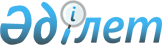 О ликвидации Республиканской высшей школы управления агропромышленным комплексомПостановление Кабинета Министров Республики Казахстан от 1 августа 1994 г. N 857



          В целях упорядочения сети государственных учебных заведений
повышения квалификации и переподготовки руководящих работников
и специалистов Кабинет Министров Республики Казахстан постановляет:




          1. Республиканскую высшую школу управления агропромышленным
комплексом Министерства сельского хозяйства Республики Казахстан
упразднить.




          2. Министерству сельского хозяйства Республики Казахстан при
совершенствовании структуры управления отраслью предусмотреть
развитие системы подготовки и переподготовки кадров всех уровней 
с учетом становления рыночных отношений в агропромышленном
комплексе.




          3. Признать утратившими силу пункты 3, 5 и 7 постановления
Центрального Комитета Компартии Казахстана и Совета
Министров Казахской ССР от 26 апреля 1985 г. N 150 "О реализации
постановления ЦК КПСС и Совета Министров СССР от 3 января 1985 г.
N 4 "О дальнейшем совершенствовании повышения квалификации
руководящих кадров и специалистов системы агропромышленного
комплекса" (СП КазССР, 1985 г., N 12, ст. 33).




Премьер-министр Республики Казахстан









					© 2012. РГП на ПХВ «Институт законодательства и правовой информации Республики Казахстан» Министерства юстиции Республики Казахстан
				